工程倫理-報導心得(第一次)標題： 班級：化材三甲學號：4A055054姓名：陳昶宏內文：私宰斃死豬牟利 4萬公斤恐下肚自由時報 – 2012年12月21日 上午4:28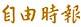 豬舍掩護私宰 6人被逮捕〔自由時報記者黃良傑、童涵旎／綜合報導〕男子黃信斌及兒子黃和成、黃和三等人，涉嫌以豬舍掩護肢解斃死豬販售，刑事局南打中心昨會同環保署突擊豬舍，當場查獲正在肢解死豬的黃嫌等六人，雖追回超過四千公斤病死豬肉，但黃嫌已非法屠宰十四個月，粗估至少已有四萬公斤問題豬肉送進消費者肚中。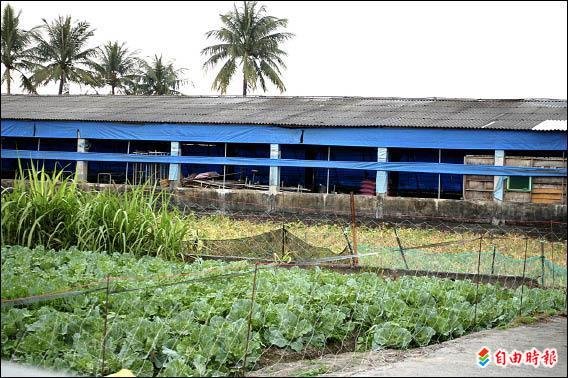 刑事局偵八隊與環保警察三中隊獲報，屏東縣萬丹鄉有不肖豬農以豬舍當掩護，私設地下屠宰場，收購其他養豬場的淘汰病豬或剛死的斃死豬，肢解販賣牟利，賣到台南市一家食品工廠加工成肉鬆、肉乾，或運到高雄市大寮區許姓女子的冷凍櫃藏放，等候出貨。據了解，大多供應平價火鍋店及小型餐廳、早餐店。警方先追查到負責載運斃病豬的司機林裕豐，林坦承除了死亡多時的豬隻送到化製廠，瀕死的病豬或剛斃死還溫體的豬隻，全部都載往萬丹鄉黃和成的私宰場，警方報請屏檢許紘彬偵辦，經四個月蒐證，昨兵分五路突擊私宰場，逮獲正揮刀肢解死豬的黃嫌父子，一舉擒獲六嫌，查扣了四支屠刀，一隻剛被肢解的斃死豬，總重二百多公斤，並在大寮冰櫃中查獲四千公斤來路不明的豬肉。每公斤肉90元 獲利數百萬本報記者現場直擊警方查緝過程，警方透露，黃嫌九十六年間就曾因非法屠宰豬隻被逮，因此警覺心非常高，除了在豬舍周圍加高圍牆、飼養大型狗，屠宰前還會在附近巡視幾圈，看看有沒有可疑人車。戒備雖然森嚴，仍然不敵警方的五路攻堅。警方調查，黃嫌自己飼養了一百五十多頭健康豬隻，也賣給合法屠宰場；另外則又收購死亡、生病或殘障豬隻，進行屠宰。其中，生病及殘障豬隻每公斤三十元，死亡豬則免費供應，他處理後再以每公斤九十元賣出，賺取暴利。警方估計，黃嫌自去年十月以來，已賣出約四萬公斤肉品，獲利約四、五百萬元。買到問題肉 食品業者憤怒長期向黃嫌購買肉品的台南某食品行，得知購買肉品是問題豬肉，詫異且憤怒；業者指稱由於黃嫌販售價格與市價差距不大，並未懷疑過肉品來源。警方發現冷凍櫃裡的豬肉，不少是今年五月就屠宰、冷凍至今。警方表示，大型連鎖店較重視細節，不願購買沒有合法標章豬肉，因此黃嫌銷售管道有限，加上他們沒有妥善管理、先宰殺先出貨，才會有五月就屠殺的豬隻，卻在冷凍櫃裡放了近七個月。環保署南區督察大隊表示，黃姓父子違法畜養一百五十多頭豬隻，不僅沒有畜牧登記，也沒有廢水處理設備，豬隻排泄物全排進水溝，惡臭難聞，已違反水污染防治法、食品衛生管理法、廢棄物清理法、畜牧法。警方訊後將主嫌黃信斌父子及員工等六人，依詐欺、食品衛生管理法、廢棄物清理法及畜牧法等罪嫌移送法辦。心得:    病死豬肉風波搞得人心惶惶，合法衛生的肉品交易市場反而更受青睞，時值春節來臨，國內主要豬隻交易市場這一兩天的交易量衝上高峰。病死豬之所以嚴重是因為這些豬是生病死掉好幾天以後才被宰殺包裝的，死掉了這麼久，肉都腐壞了，當然會孳生很多的細菌並且產生一些細菌毒素...黑心豬肉的問題在於可能含有過量細菌，也有可能有致病的病毒，病死豬肉由於患病死亡的，可能會患有人畜共患病如其他可引起豬發病死亡的人畜共患病有鏈球菌病、旋毛蟲病、大腸桿菌病、豬日本腦炎、豬流感、炭疽、沙門氏菌病、布魯氏菌病、破傷風、葡萄球菌病、結核病、李氏桿菌病、鉤端螺旋體病、血吸蟲病、囊蟲病、弓型蟲病等數十種，人畜共患病就是說這些病原均能使豬和人致病，所以對人體造成威脅。黑心食品商人總想著哪個商機會賺錢，哪個商機的利益比較大，怎用低價的物質去人類的健康都不會是他們第一個考慮的，總想著貪圖暴利，這樣的行為實在令人厭惡，難道他們自己不是人類?要是他自己的家人去食用到一些含非法的食品，他自己又做感想?這種行為真的很不可取，希望台灣的政府能好好的對這方面嚴謹把關，人民的健康就在你們手上。